Zestaw tematów dla klasy 5c , do realizacji w dniach od 15.04 2020 r. do 26.04.2020 r.Drodzy Uczniowie	Przed nami kolejne dni pracy zdalnej. Poniżej znajdziecie rozpisane kolejne tematyi zagadnienia, do realizacji.  Zależy mi abyście pracowali systematycznie i samodzielnie. Starajcie się przepracować jedną lekcję z matematyki dziennie, niektóre tematy przewidziane są na dwa dni. Nie zostawiajcie sobie pracy „na potem”, ponieważ to może spowodować nawarstwianie się zaległości!!!	Po powrocie do szkoły, mam nadzieję już niedługo, sprawdzę Wasze zeszyty, pod kątem systematyczności i kompletności notatek.	Nie musicie już przesyłać mi zdjęć waszej pracy w zeszytach, codziennie będę wskazywać kilka osób, które prześlą mi zdjęcie rozwiązanego konkretnego zadania z zeszytu lub z ćwiczeń – za to będę wpisywać oceny Wiadomość będę wysyłać o godzinie  15 na maila, kto ma mi odesłać zadaniaKontaktować się będę z Wami poprzez grupę na Messengerze lub mailowo.  	Mój mail: gosiakargol83@gmail.comProszę aby uczniowie sprawdzali również stronę https://padlet.com/gosiakargol83/BookmarksBędę tam umieszczać rozwiązania ćwiczeń po każdym dniu oraz karty pracy dla chętnychLekcja 1,2Temat: Rodzaje trójkątów.Podręcznik str. 118	Przepisz lub wklej do zeszytu notatkę:Podział trójkątów ze względu na kąty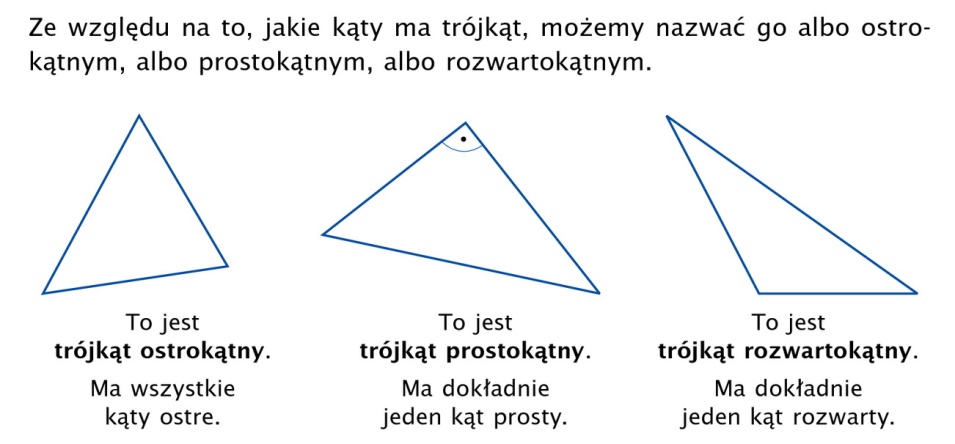 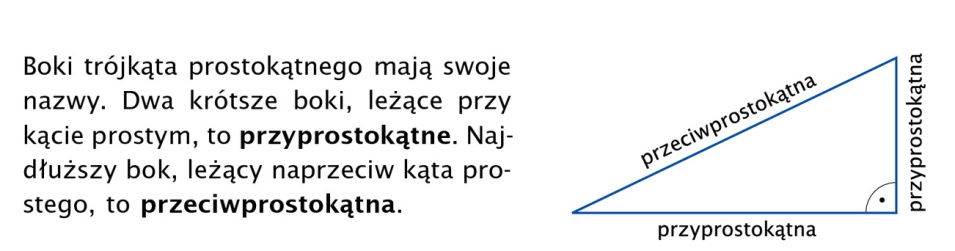 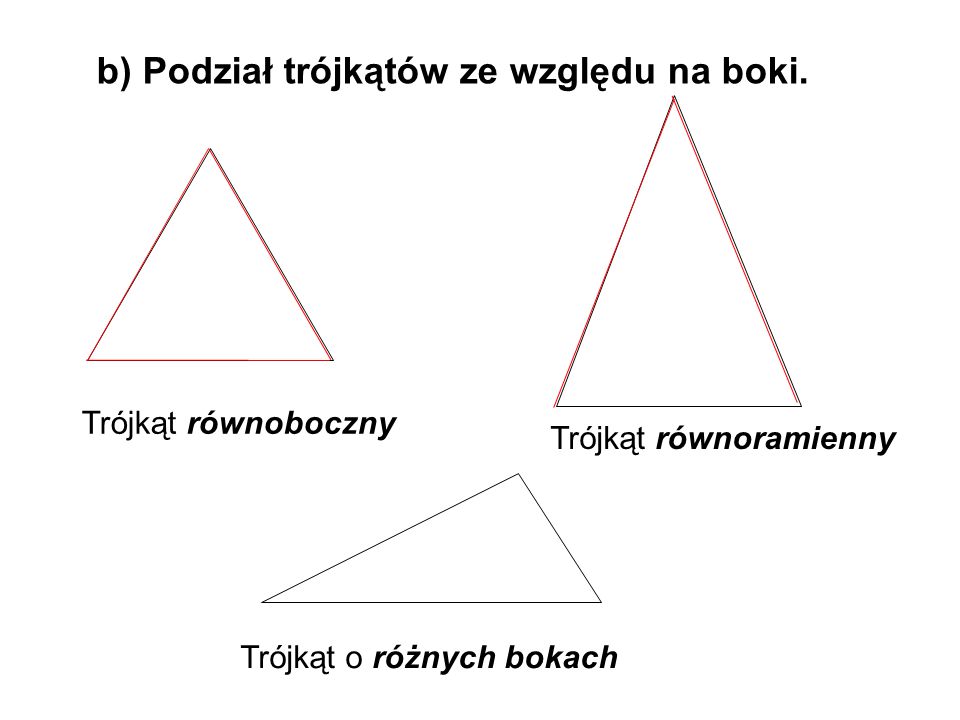 Wykonaj i zapisz w zeszycie zad 1-7 strona 119-120Ćwiczenia 55-56Lekcja 2Temat: Konstruowanie trójkąta o danych bokachPamiętaj rysunki  wykonujemy  ołówkiem w zeszycie
Podręcznik str. 121	Obejrzyj koniecznie filmik:https://www.youtube.com/watch?v=mhj6kKK-dC0Przeanalizuj przykłady z podręcznika str 122 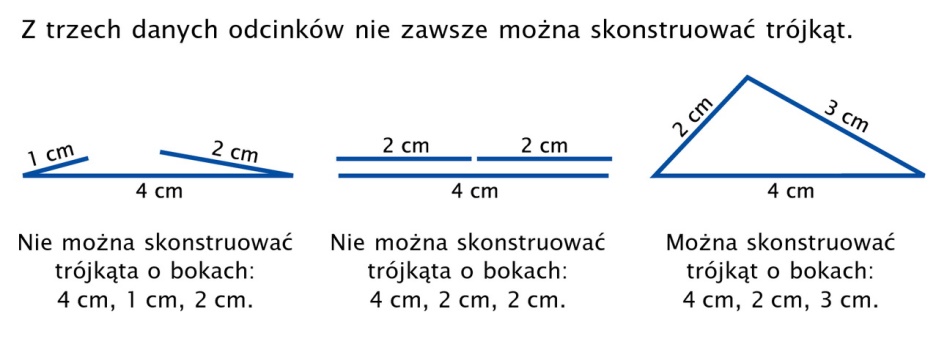 Zapisz wnioski:Suma długości dwóch  krótszych boków trójkąta jest zawsze większa od długości trzeciego boku.Zapisz w zeszycie rozwiązanie zadań od 1 do 2 strona 122 Lekcja 3Temat: Miary kątów w trójkątachPodręcznik str. 123Obejrzyj filmiki, pomogą Ci lepiej zrozumieć ten temat.https://www.youtube.com/watch?v=lKvKuY8CZCwZapoznaj się z teorią strona 123 Następnie zanotuj 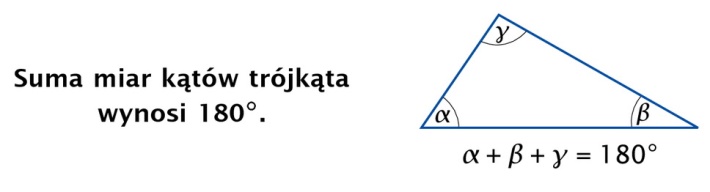 	Jeżeli chcesz wydrukuj lub przepisz do zeszytu:Notatka utrwalająca zdobytą wiedzę oraz dowiesz się z niej o kątach w trójkącie równobocznym i równoramiennym 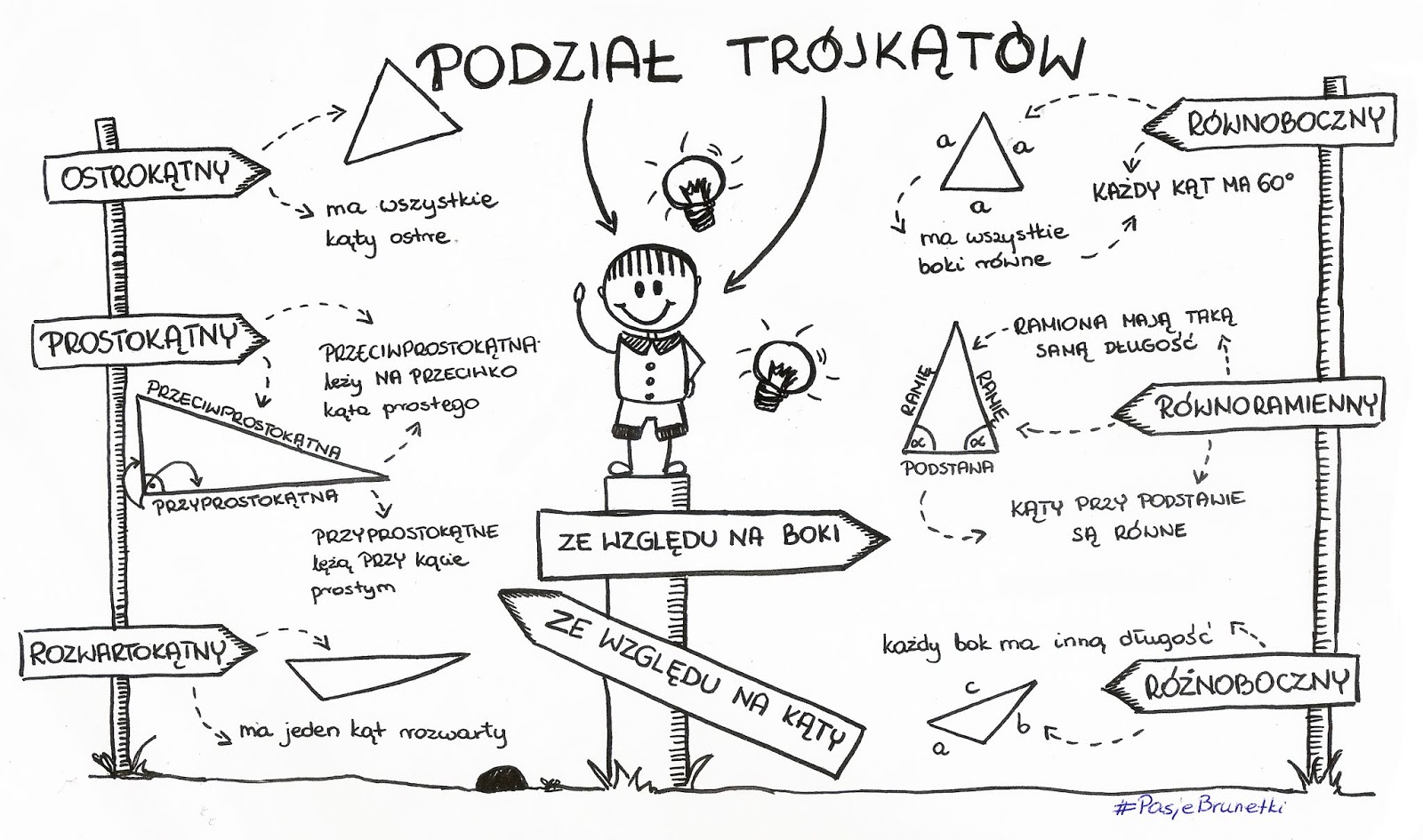 Wykonaj zadanie 1-3 strona 123-124 oraz ćwiczenia strona 57Lekcja 4Temat: Prostokąty i kwadratyZapraszam do obejrzenia filmu https://www.youtube.com/watch?v=MmYsI-h803shttps://slideplayer.pl/slide/4121197/Podręcznik 125Przepisz do zeszytu informację wraz rysunkami  z podręcznika strona 126 Wykonaj zadania 1-3  str 126 oraz ćwiczenia strona 58-59Rysując figury proszę opisywać długości boków Lekcja 5Temat: Równoległoboki i rombyPodręcznik 126Zapraszam do obejrzenia filmu https://www.youtube.com/watch?v=LcZ2xnbMctwhttps://www.youtube.com/watch?v=ePcYJN1804ENastępnie wykonaj notatkę  co to jest romb i równoległobok ?Romb-Równoległobok-Zapisz własności  i wykonaj odpowiednie rysunki (str128)W zeszycie wykonaj ćwiczenia A,B, C,D,E str 127-128  oraz zad 1 strona 129 Ćwiczenia strona 60-62Lekcja 6Temat: Miary kątów w równoległobokach.Podręcznik 130Obejrzyj filmik, pomoże Ci lepiej zrozumieć ten temathttps://www.youtube.com/watch?v=DhYhMaJsKTYW zeszycie proszę zapisać 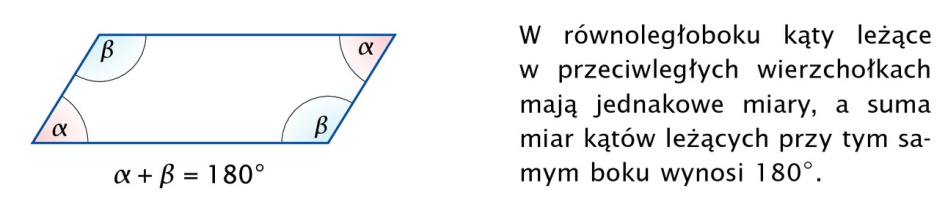 Zapisz w zeszycie rozwiązania zadań  1 i 2strona 130  oraz ćwiczenia strona 63Lekcja 7Temat: TrapezPodręcznik 131Obejrzyj filmiki, pomogą Ci lepiej zrozumieć ten temathttps://www.youtube.com/watch?v=8wzW7_KOKGkhttps://epodreczniki.pl/a/trapez-i-jego-rodzaje/DQct2mLWvWykonaj notatkę w zeszycie po obejrzeniu materiałów i na podstawie  podręcznika strona 131 (pamiętaj o rysunku)W zeszycie zapiszcie rozwiązania zadań 1 i 5 strona 131-132 oraz ćwiczenia strona 64-65